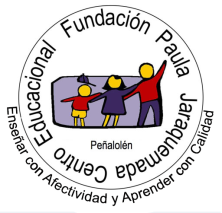 EVALUACIÓN  Nº 1 CIENCIAS NATURALESLa siguiente actividad tiene como finalidad monitorear tu proceso de aprendizaje, es decir, verificar lo que has aprendido en semanas anteriores.Contenidos tratados:Sistema digestivoSistema respiratorioSistema circulatorioSistema excretoMarca con una X la letra de la alternativa que consideres correcta.La digestión se puede definir como:un proceso que ocurre exclusivamente en el estómago.la transformación de moléculas orgánicas en inorgánicas.la transformación de compuestos complejos en sustancias más simples.el traspaso de sustancias simples a través del intestino delgado hacia la sangre.La saliva es una sustancia blanquecina con funciones importantes, dentro de las que se destaca:la lubricación del alimento para que pueda ser deglutido.el permitir captar diversidad de sabores en los alimentos.el emulsionar los lípidos.mezclar la comida.Observa la siguiente imagen y responde las preguntas 3 y 4: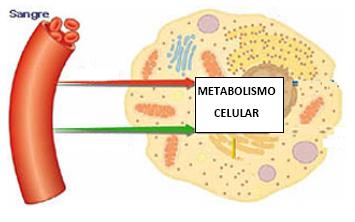 La sangre transporta una serie de sustancias importantes, entre las cuales tenemos dos, representadas por las flechas de color rojo y verde en el esquema, que son utilizadas para la producción de energía a nivel celular. Estas sustancias corresponden a:Dióxido de carbono y agua.Oxígeno y agua.Glucosa y oxígeno.Agua y oxígeno.El vaso sanguíneo representado en el esquema permite el intercambio de sustancias entre la sangre y la célula. Este se caracteriza por:ser parte de la red de capilares y estar constituido por una capa fina de células.conformar una red fina de venas muy flexible y permeable a cualquier sustancia.ser arterias que conducen sustancias a gran presión, permitiendo el intercambio.ser arteriolas gruesas y elásticas que se comunican con las células corporales.¿Cuál es la función general del sistema circulatorio?Transportar nutrientes y oxígeno a las células y desechos desde ellas.Recorrer todo el cuerpo para regular la temperatura de las células.Transportar el plasma por todo el cuerpo para nutrir a las células.Recorrer el cuerpo con los vasos linfáticos que transportan sangre oxigenada.¿Qué diferencia la circulación arterial de la venosa?En general, por las arterias circula sangre oxigenada y, por las venas no.Las arterias conducen sangre al corazón y las venas desde el corazón.Las arterias presentan paredes delgadas, y las venas gruesas.Las venas presentan paredes delgadas, y las arterias gruesas.¿Cuál es la estructura encargada del intercambio gaseoso en los pulmones?BronquiosTráqueaAlvéolosLaringe¿Qué función común presentan las estructuras indicadas con las flechas rectas?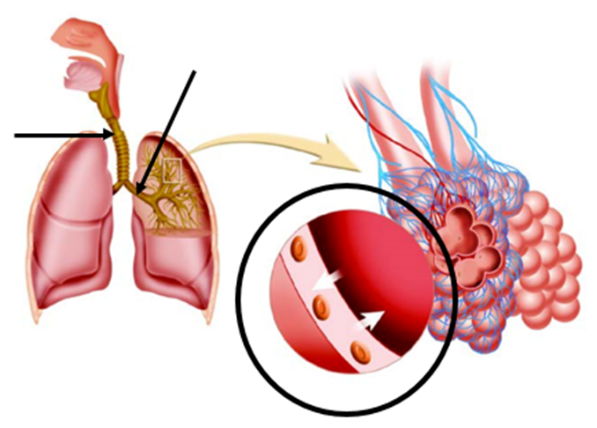 Participar en el intercambio gaseoso.Compartir gases con el sistema circulatorio.Provocar la inspiración y la expiración.Conducir el aire desde y hacia los pulmones.¿Cuál es el sistema encargado de liberar los desechos metabólicos de las células de nuestro cuerpo?a) Sistema excretor.b) Sistema Respiratorio.c) Sistema Digestivo.d) Sistema Circulatorio.La estructura del Sistema Renal denominada uréteres, posee la siguiente función:a) Almacenar la orina generada en los riñones.b) Llevar la orina desde los riñones hasta la vejiga.c) Llevar la orina desde la vejiga hasta el exterior del cuerpo.d) Generar la orina, producto de la filtración de la sangre.¿Cuál de las siguientes relaciones entre las vías de excreción y los productos de desecho del organismo es incorrecta?Hígado - agua.Pulmones - dióxido de carbono.Riñones - orina.Glándulas sudoríparas - sudor.La digestión de los alimentos se produce en distintas etapas. ¿En qué órgano ocurre la digestión mecánica?Intestino delgado.Esófago.Intestino grueso.Boca.La digestión química de los alimentos se inicia en la boca, sin embargo, se profundiza en otra región del sistema digestivo. ¿En dónde se realiza la digestión química final de los alimentos?Esófago.Estómago.Intestino grueso.Intestino delgado.El órgano encargado de absorber los nutrientes obtenidos en el proceso digestivo es el:Intestino grueso.Estómago.Intestino delgado.Esófago.Como parte de su función, el riñón realiza tres procesos fisiológicos. Uno de ellos permite recuperar aquellas sustancias que no deben eliminarse del organismo. ¿Qué nombre recibe ese proceso tan importante?Absorción.Filtración.Reabsorción.Secreción.El alcohol es una droga socialmente aceptada, pero su consumo irresponsable conlleva serias consecuencias a la sociedad. Con respecto al alcoholismo, a una persona se le puede considerar alcohólica cuando manifiesta:Un asco intenso por consumir alcohol.Facilidad para controlar el consumo de alcohol.Síntomas somáticos de un síndrome de abstinencia.La necesidad de reemplazarlo por una bebida gaseosa.El tabaquismo es una de las enfermedades que causan directa o indirectamente muchas muertes al año. Algunas de las causas de muertes asociadas al consumo del tabaco son:Las alergias.Las gripes.Las enfermedades respiratorias.La ceguera temporal.De acuerdo con las estructuras del organismo por donde transitan los gases, el orden correcto de las fases de la respiración es:Sanguínea, pulmonar y celular.Celular, pulmonar y sanguínea.Pulmonar, sanguínea y celular. Pulmonar, celular y sanguínea.Nombre: _______________________________________Curso: 8º ______